 Witam Państwa oraz moje Słoneczka    Temat Tygodnia  : Łąka w maju Temat Dnia : Wiosna na łące Propozycje dla rodziców :1 propozycja Wysłuchanie muzyki A. Vivaldiego  ,, Cztery pory roku -Wiosna ,,https://www.youtube.com/watch?v=Z_tk-AhlA1o2 propozycja Dzieci czytają Rodzicom .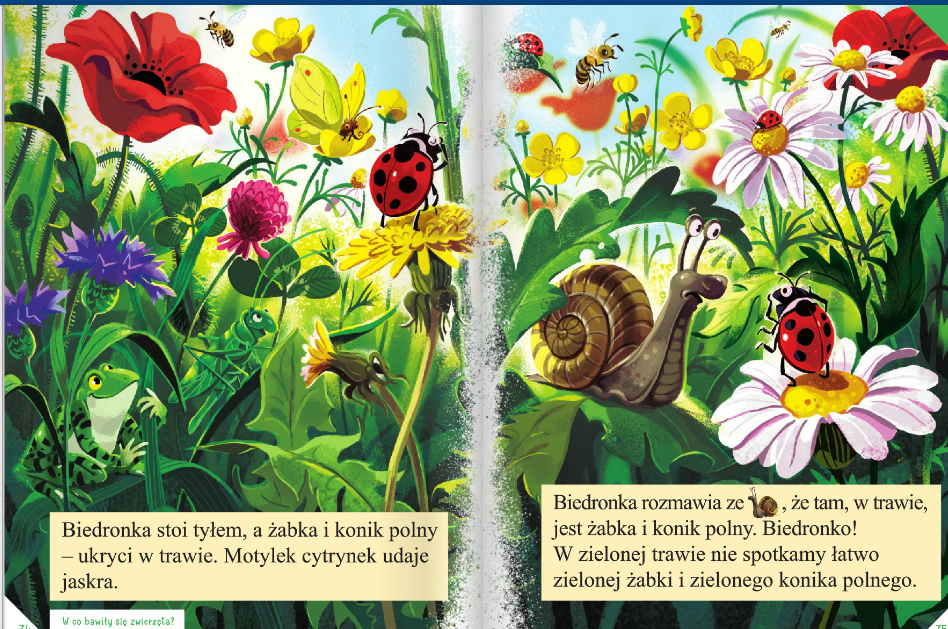 3 propozycja Zachęcam do pisania literki ,, W ,, jak Wiosna .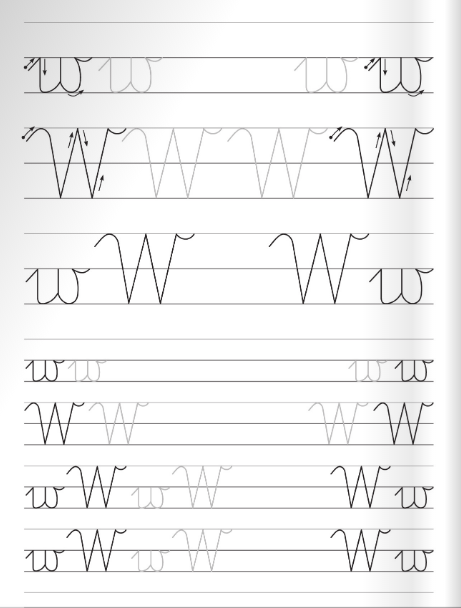 Miłego dnia !!! 